REŠITVE MILA Dopolni !1.Mila so po kemijski zgradbi natrijeve ali kalijeve soli višjih maščobnih kislin.2. Kemijsko reakcijo pri kateri nastanejo mila imenujemo umiljenje   ali bazična hidroliza maščob.3.Poglej si poskus - priprava mila v laboratoriju https://eucbeniki.sio.si/kemija9/1271/index1.htmlZa pripravo mila potrebujemo olje in natrijev ali kalijev hidroksid.4. Zgradba mila: narišiKATIONSKI DEL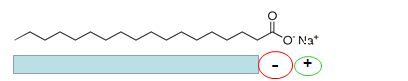                    ANIONSKI DEL                                       je iz nepolarnega repa-alkilna veriga  (topen v nepolarnih snoveh)  in polarne glave (topen v vodi) 5. Delovanje mila-pranje. Poglej si še enkrat animacijo   https://eucbeniki.sio.si/kemija9/1271/index3.html     in  dopolni besedilo.Delci mila se z nepolarnim delom povežejo z nepolarnimi delci maščob in jih odtrgajo iz površine tkanine.Delci mila z nepolarnim delom obdajo delce maščob, proti vodi pa je usmerjen polarni del. Nastale kapljice maščobe, obdane z delci mila, se porazdelijo v vodi. Nastane emulzija maščobe v vodi, ki jo speremo s tkanine.6.Mila in sintetične detergente s skupnim imenom imenujemo PAS ali površinsko aktivne snovi.7. Delovanje mil in detergentov se razlikuje. Mila učinovito delujejo le v mehki vodi, detergenti pa v mehki in trdi vodi vodi.8. Emulgatorji so PAS. Omogočajo, da se maščoba fino porazdeli v vodI oz. nastanek emulzije. 9. Primeri emulzij mazila, kreme, balzami, mleko, smetana, majoneza, sladoled